

PMB #186 

email: info@jaxaaa.org     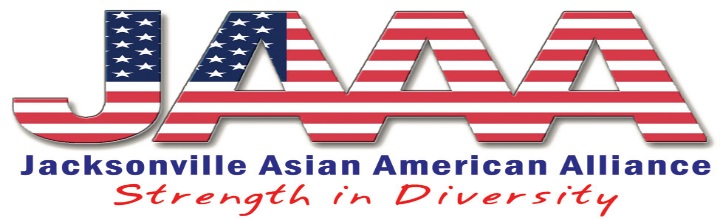 2016 SCHOLARSHIP APPLICATION A.     General InformationPlease read the following instructions, print, and complete the application.  The information requested should be typed or printed legibly.  The deadline for applications is April 16, 2016.

The Jacksonville Asian American Alliance Scholarship is awarded to high school senior students who    (1) have been accepted to an accredited four-year College or University, (2) are residents of Duval, Clay, Nassau, Baker, and St. John counties for at least 6 months, (3) have a 3.9 or higher weighted GPA, (4) have participated actively in community service, (5) are US legal residents and (6) must be of Asian descent.

First Name: ___________________	Middle Name: ____________ Last Name_____________________Legal Guardian: ______________________________________________________________________Address:	__________________________________________________________________________
                                      (Street)                                                                           	(City)	__________________________________________________________________________
                                      (State)                         (Zip code)                                      (County)Phone:	__________________________________________________________________________
                                      (Home)                                                                               (Mobile)Email: 	__________________________________________________________________________High School Name: ___________________________________________________________________Principal Name: ______________________________Guidance Counselor: ______________________What field(s) of study do you plan to pursue in college? _______________________________________GPA (weighted): _____________________________ GPA (unweighted): ________________________SAT Score: _________________________________ ACT Score:______________________________ B.   Recommendation:
       Please attach two letters of recommendation from a person (excluding family members) who is well 
       acquainted with your character and achievements. The letter should include a name, address and
       telephone number of the reference.C.   List Awards, Honors, Achievements:D.   List Extracurricular Activities:  E.	Community Service:     (Describe your role, positions held or responsibilities where you made a significant impact or change in the community)F. 	Personal Statement:  Describe how Asian culture has influenced your life?  (typed or handwritten on this page) Please submit, along with this application, the following documents:A copy of your high school transcript with GPA.A copy of your SAT or ACT scores.A copy of a letter of acceptance to a four year college or university.2 letters of recommendations.I have read the instructions for filing an application and hereby certify that the above statements are correct and complete.  I understand that the JAAA Scholarship Committee will maintain this information and supporting documents as confidential.SIGNATURE                                                                                             Date                                             Please return this application no later than April 16, 2016 to:Scholarship Committee 
 Asian American 
9802 Baymeadows Road, Suite 12
PMB #186 

Note: 	To be considered, applications must be postmarked by April 16, 2016. 

All supporting documents submitted with application form will not be returned.  	JAAA’s Board Member(s) will make arrangements to present the scholarships at the student’s school during their respective awards ceremony.